Partie - Écriture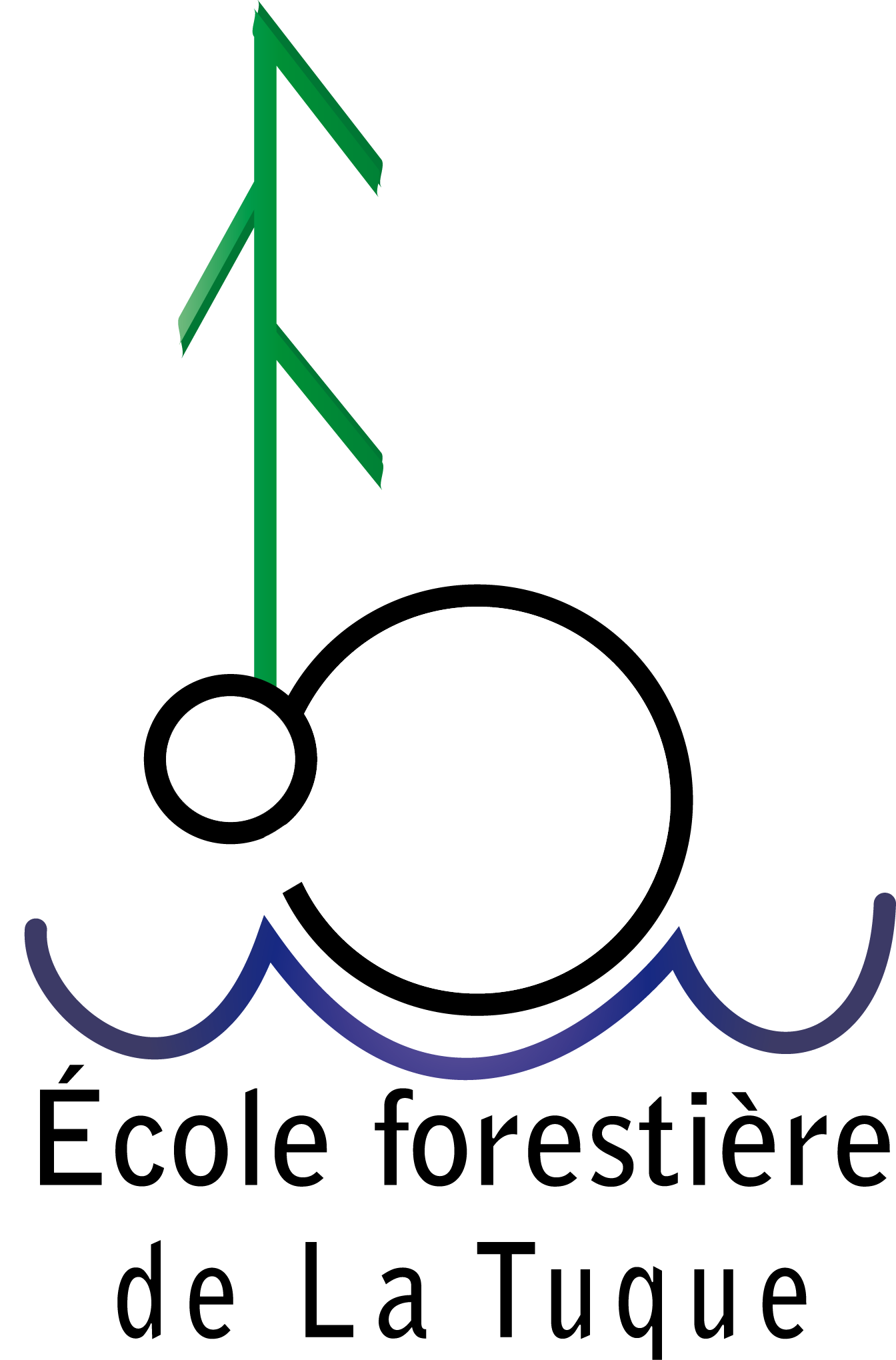 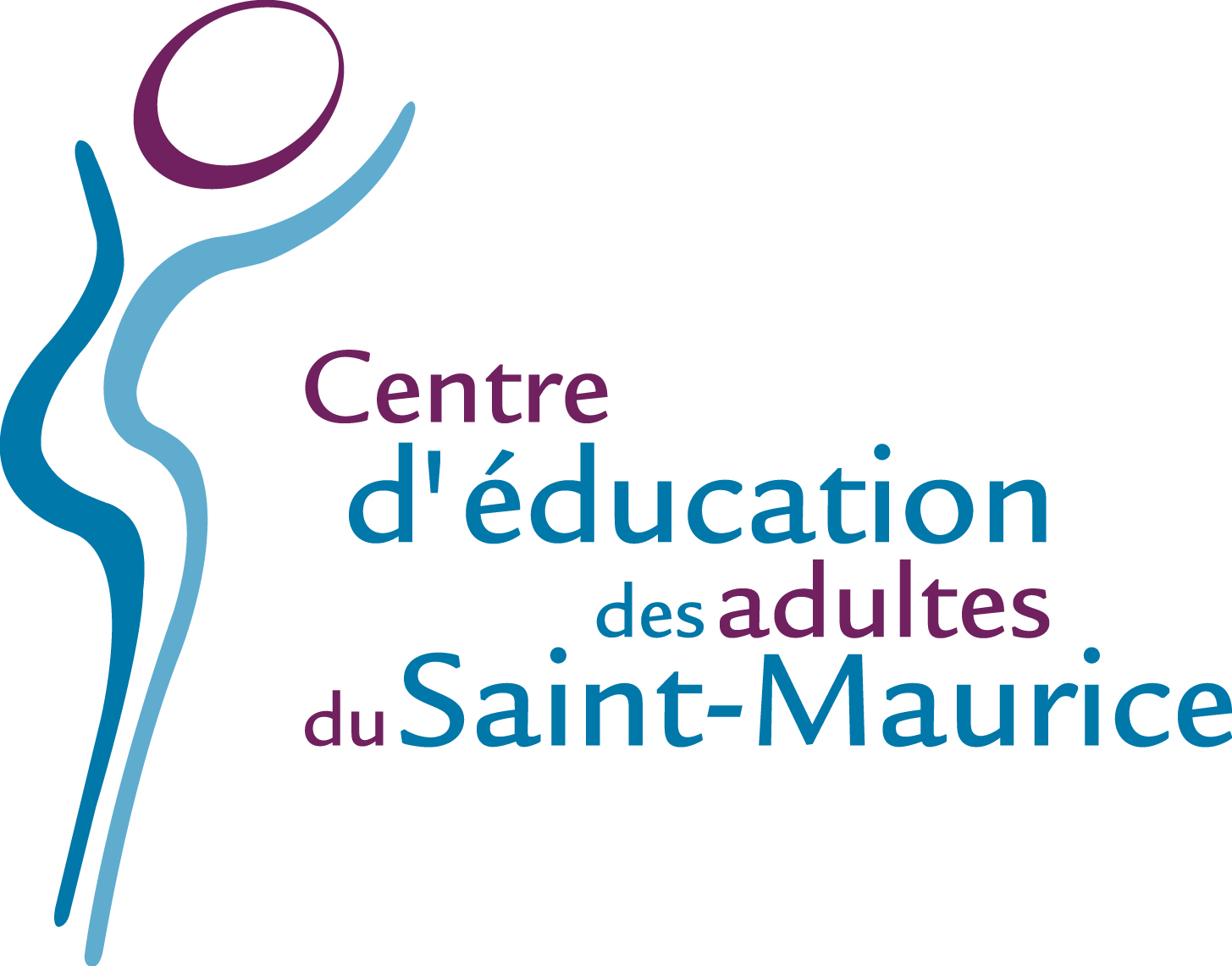 Informer et exercer une influencePRÉTEST 2Sujet pour INFORMER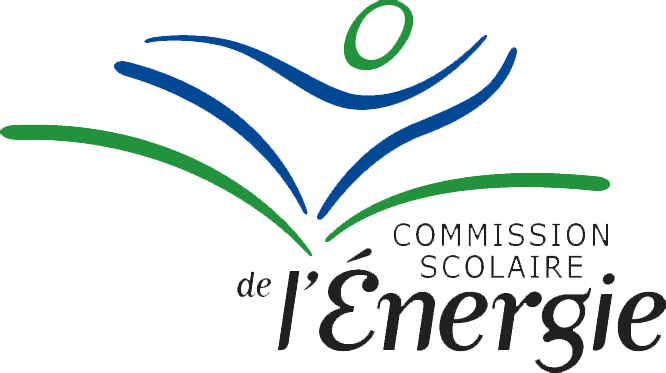 Situation de départDONALD TRUMP AU POUVOIRLors des dernières élections présidentielles, Donald Trump a été élu par les Américains.  Il a fait mentir tous les sondages qui avaient prédit sa défaite.  Les médias ont été omniprésents lors de la campagne électorale.  Au fil des jours, ils nous ont informés des rebondissements de cette campagne fort médiatisée.Déroulement de la tâche d’écritureTâche d’écriture (3 heures)Après avoir pris des notes à l’aide des textes fournis et de l’analyse que vous en faites, vous rédigerez un compte rendu d’environ 350 mots afin de transmettre de l’information.Après avoir écrit votre texte, remplissez la grille d’autoévaluation avant d’aller voir votre enseignant.TRUMP DÉJOUE LES PRONOSTICS ET L’EMPORTEL’impensable est arrivé. Contre toute attente, Donald Trump a été élu président des États-Unis en remportant une victoire convaincante contre Hillary Clinton.Le milliardaire de 70 ans a lancé un appel à l’unité après la campagne présidentielle la plus déchirante de l’histoire du pays.  Prenant la parole vers 3h du  matin, le président élu a félicité sa rivale pour son « travail acharné ». « Le temps est venu de panser les plaies de la division, de refaire notre unité en tant que peuple. Je m’engage à être le président de tous les citoyens », a lancé Donald Trump devant ses partisans rassemblés dans un hôtel à New York. […]La victoire totalement imprévue de Trump n’a été confirmée que vers 2h50 durant la nuit, lorsque Hillary Clinton a appelé le vainqueur pour le féliciter.  […]  Le monde entier est sous le choc après cette victoire ahurissante de Donald Trump.  Il y a tout juste 18 mois, le magnat de l’immobilier était considéré comme un clown insignifiant qui n’avait même aucune chance d’être le candidat républicain. […]Avant même la confirmation de la victoire de Trump, les marchés se sont affolés partout dans le monde.  L’indice Nikkei du Japon a perdu 382 points (2%) et celui de Hong Kong a décliné de 600 points (2,5%).  Le peso mexicain a aussi plongé à son plus bas niveau depuis huit ans, selon Bloomberg. « Les résultats préliminaires montrent une course très serrée, plus serrée que ce qu’avaient prévu les marchés, a indiqué un analyste de la firme AFEX cité par le Washington Post.  Si la Floride ou d’autres États-clés penchent pour Trump, on peut prévoir davantage de volatilité. »La performance totalement imprévue de Donald Trump a pris par surprise les analystes. « C’est une secousse sismique complètement inattendue. Personne ne croyait fondamentalement à une victoire de Trump. Rien dans l’histoire ne nous prépare à une présidence de ce type-là. À quoi cela va-t-il ressembler, qui l’entourera, qui écoutera-t-il, comment mènera-t-il la démocratie ? », a réagi Charles-Philippe David, président de l’observatoire sur les États-Unis de la Chaire Raoul-Dandurand, à l’UQAM.De toute évidence, les sondages avaient sous-estimé la colère de la classe ouvrière blanche, habituellement acquise au Parti démocrate. Donald Trump a  marqué des points dans les zones durement frappées par la délocalisation des emplois manufacturiers vers la Chine. « Nous devons reprendre en main la destinée de notre pays, a lancé le président élu.  Nous allons défendre en priorité les intérêts de notre pays, mais nous serons justes et équitables envers nos partenaires. »La fameuse « machine à faire sortir le vote » des démocrates n’a pas suffi à venir à bout de la volonté de changement – et de faire un pied de nez à « l’élite » politique – incarnée par le magnat de l’immobilier. Le camp démocrate avait aussi sous-estimé le manque d’attrait d’Hillary Clinton, détestée par la majorité des électeurs.  Trump a remporté des districts électoraux dominés par les électeurs blancs, riches, religieux ou simplement… fâchés.  La campagne électorale avait révélé de profondes divisions au sein de la société américaine. Le scrutin a confirmé cette déchirure entre les Blancs et les autres ethnies, entre les riches et les pauvres, entre les hommes et les femmes, entre les grandes villes et le reste du pays. « Les Américains préfèrent un raciste à une femme présidente », a lancé une électrice noire sur Twitter. […]« L’industrie des sondages va faire faillite! Aucun sondage n’a prédit une telle poussée de Trump », a dit un analyste à CNN. Des observateurs comparent déjà la montée surprenante de Donald Trump au vote des Britanniques pour la sortie de l’Union européenne, en juin dernier.  Dans les deux cas, le rejet des élites et la peur de l’immigration ont contribué à un résultat qui a déjoué tous les sondages. […] Des poids lourds républicains au Sénat, dont Marco Rubio en Floride et John McCain en Arizona, ont conservé leurs sièges.  Rubio avait craint pour son poste parce qu’il avait maintenu son appui à Donald Trump après la diffusion de la fameuse vidéo de 2005 où le milliardaire se vantait d’empoigner l’entrejambe des femmes sans leur consentement.Ainsi donc, il est plausible de remporter la présidence des États-Unis malgré des allégations d’attouchements sexuels, malgré un stratagème pour éviter de payer des centaines de millions en impôts, malgré l’appui du Ku Klux Klan et malgré une série de déclarations qualifiées de mensonges par des analystes. Marco Fortier, Le Devoir, 9 novembre 2016Élection de Donald Trump : un grand saut dans le videLes Américains ont commis l’impensable : élire à la présidence de leur pays un électron libre qui n’a aucune expérience politique, diplomatique et militaire. Qui plus est, Donald Trump, 70 ans, est imprévisible, narcissique, manipulateur, menteur, xénophobe, sexiste et vulgaire.  Il ne fait qu’à sa tête, insulte tous ceux qui se mettent en travers de son chemin et ne respecte pas les conventions.Le futur président du plus important pays démocratique se retrouvera en conflit d’intérêts parce qu’il possède des centaines d’immeubles, des hôtels et des entreprises commerciales valant plusieurs milliards de dollars. Ses rapports avec le fisc sont troubles et il n’a pas rendu publique sa dernière déclaration d’impôt, contrairement à la pratique des candidats à la présidence depuis plusieurs décennies.  Il semble entretenir des relations avec des milieux financiers étrangers et vraisemblablement d’origine russe, une information qui prend beaucoup d’importance compte tenu de l’énorme pouvoir politique et économique qu’il détiendra à compter de janvier.Son élection à la présidence s’explique par la répudiation de l’establishment politique et financier de leur pays par des millions d’Américains qui se sentent abandonnés par les dirigeants politiques et exploités par les milieux financiers.  Sans aide de l’État, plusieurs millions d’Américains vivent dans la pauvreté après avoir perdu leur emploi et leur maison à la suite de la grande récession de 2008 et 2009.  Cette récession, la pire depuis les années 1930, fut le produit de deux grands facteurs : 1. La déréglementation par Washington des activités financières des banques qui ont pu créer des produits financiers toxiques qui auraient causé leur propre perte sans l’aide de l’État et qui ont fait perdre des centaines de milliards au peuple américain; 2. L’immoralité des grands banquiers qui s’en mettent plein les poches, utilisent des stratagèmes illégaux, font du blanchiment d’argent et ne sont jamais accusés même si leurs institutions finissent par payer des centaines de millions de dollars et même des milliards de dollars d’amendes et autres pénalités. « Le meilleur moyen de voler une banque est d’en posséder une », a écrit William K. Black, avocat, économiste, spécialiste de la criminalité bancaire et professeur à l’université du Missouri.Il peut paraître élitiste de dire cela, mais Trump a fait le plein de ses électeurs parmi les « hommes blancs en colère », les riches qui ont la phobie des impôts, les défenseurs d’armes à feu, les petites gens, les peu scolarisés, les habitants des régions rurales, les gens qui ont peur des immigrants, les misogynes et les chrétiens évangéliques.  C’est à ces clientèles précises que Trump s’est constamment adressé, ne craignant pas de mentir, d’insinuer, d’insulter, d’inventer des complots (« les élections sont truquées », a-t-il répété), de dénigrer avec une violence inouïe son adversaire, qu’il a chaque jour traité de menteuse, de corrompue et de méchante.  Il a confirmé le dicton « Mentez, mentez, il en restera toujours quelque chose ».Il est certain que le Parti démocrate ne s’est pas aidé en choisissant Hillary Clinton et il aurait probablement mieux fait en sélectionnant Bernie Sanders, qui avait su rallier les jeunes et les partisans désireux d’un changement profond, une clientèle également sollicitée par le représentant républicain.  Même si elle était très qualifiée pour être la présidente du plus puissant pays du monde sur le plan économique et militaire, Hillary Clinton représentait malheureusement l’establishment politique, avait beaucoup d’amis à Wall Street et était associée à la fameuse fondation Clinton, dans laquelle se trouvent des donations de personnes à la réputation douteuse.  Et puis, il y a eu l’affaire des courriels sur des affaires de l’État qui ont transité dans son ordinateur personnel dont les médias n’ont pas cessé de parler tout au long de la campagne.Donald Trump apparaît comme un éléphant entrant dans un magasin de porcelaine.  N’ayant aucune expérience de la gestion d’un État, n’ayant aucun contact dans les milieux diplomatiques, ayant fait des promesse à l’emporte-pièce sur des questions importantes (libre-échange, déportation d’immigrés, rejet de l’Obamacare, révision du financement de l’OTAN, construction d’un mur avec le Mexique, etc.) et ayant suscité d’énormes espoirs chez les écoeurés du système, il faudra voir comment le futur président arrivera à se sortir de ses engagements, qu’il a généralement pris de façon catégorique.  Verra-t-on Donald Trump mettre de l’eau dans son vin? Probablement, et il faut l’espérer. […]Malheureusement, pour les partisans d’un monde plus pacifique (« pourquoi avoir l’arme nucléaire si on ne l’utilise pas? », a-t-il déjà dit), plus juste (il veut baisser l’impôt des riches) et plus responsables sur le plan environnemental (il ne reconnaît pas les changements climatiques et il veut rouvrir les mines de charbon), l’élection de ce personnage égocentrique et imprévisible n’a absolument rien de rassurant.Jean-Paul Gagné, Les Affaires, 9 novembre 2016 PLAN DU TEXTEVOTRE COMPTE RENDUNombre de mots: _________________________________________________________________________________________________________________________________________________________________________________________________________________________________________________________________________________________________________________________________________________________________________________________________________________________________________________________________________________________________________________________________________________________________________________________________________________________________________________________________________________________________________________________________________________________________________________________________________________________________________________________________________________________________________________________________________________________________________________________________________________________________________________________________________________________________________________________________________________________________________________________________________________________________________________________________________________________________________________________________________________________________________________________________________________________________________________________________________________________________________________________________________________________________________________________________________________________________________________________________________________________________________________________________________________________________________________________________________________________________________________________________________________________________________________________________________________________________________________________________________________________________________________________________________________________________________________________________________________________________________________________________________________________________________________________________________________________________________________________________________________________________________________________________________________________________________________________________________________________________________________________________________________________________________________________________________________________________________________________________________________________________________________________________________________________________________________________________________________________________________________________________________________________________________________________________________________________________________________________________________________________________________________________________________________________________________________________________________________________________________________________________________________________________________________________________________________________________________________________________________________________________________________________________________________________________________________________________________________________________________________________________________________________________________________________________________________________________________________________________________________________________________________________________________________________________________________________________________________________________________________________________________________________________________________________________________________________________________________________________________________________________________________________________________________________________________________________________________________________________________________________________________________________________________________________________________________________________________________________________________________________________________________________________________________________________________________________________________________________________________________________________________________________________________________________________________________________________________________________________________________________________________________________________________________________________________________________________________________________________________________________________________________________________________________________________________________________________________________________________________________________________________________________________________________________________________________________________________________________________________________________________________________________________________________________________________________________________________________________________________________________________________________________________________________________________________________________________________________________________________________________________________________________________________________________________________________________________________________________________________________________________________________________________________________________________________________________________________________________________________________________________________________________________________________________________________________________________________________________________________________________________________________________________________________________________________________________________________________Grille d’autoévaluationNom de l'élèveNuméro de ficheNom de l'enseignantDate de naissanceCentreDate de passationCommission scolaire de l’ÉnergieRésultat